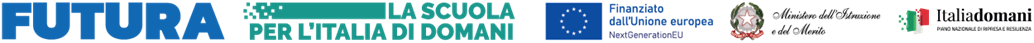 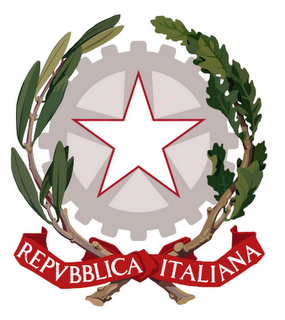 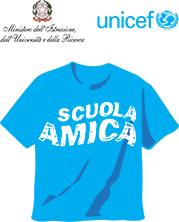 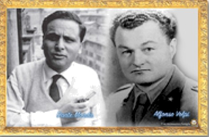 Allegato DDICHIARAZIONE DI INSUSSISTENZA DI CAUSE DI INCOMPATIBILITÀ O INCONFERIBILITÀPIANO NAZIONALE DI RIPRESA E RESILIENZA MISSIONE 4: ISTRUZIONE E RICERCA Componente 1 – Potenziamento dell’offerta dei servizi di istruzione: dagli asili nido alle Università Investimento 3.1: Nuove competenze e nuovi linguaggi Azioni di potenziamento delle competenze STEM e multilinguistiche (D.M. 65/2023).Il/La sottoscritto/a _______________________________________ nato/a il _________________________ a________________________________________( _____ ) C.F.___________________________________residente a _____________________ ( ____ ) in via_____________________________________________cell._____________________ e-mail _________________________________________________________ in qualità di aspirante per il conferimento dell’incarico di membro per il Team “Attività tecnica del gruppo di lavoro per l’orientamento e il tutoraggio per le STEM” membro per il Team “Attività tecnica del gruppo di lavoro per il multilinguismo”CONSAPEVOLEdelle sanzioni penali richiamate dall’art. 76 del D.P.R. 28/12/2000 N. 445, in caso di dichiarazioni mendaci e della decadenza dei benefici eventualmente conseguenti al provvedimento emanato sulla base di dichiarazioni non veritiere, di cui all’art. 75 del D.P.R. 28/12/2000 n. 445 ai sensi e per gli effetti dell’art. 47 del citato D.P.R. 445/2000, sotto la propria responsabilitàDICHIARAdi non trovarsi in nessuna delle condizioni di incompatibilità o inconferibilità ai sensi dell'art. 20, comma 2 del D.Lgs. 39/2013 recante "Disposizioni in materia di inconferibilità e incompatibilità di incarichi presso le pubbliche amministrazioni e presso gli enti privati in controllo pubblico", a norma dell'art.1, commi 49 e 50, della Legge 190/2012;che non sussistono situazioni, anche potenziali, di conflitto d’interesse per il conferimento dell’incarico ai sensi dell’art. 53, comma 14 del D. Lgs. n° 165 del 30 marzo 2001, “Norme generali sull’ordinamento del lavoro alle dipendenze delle Amministrazioni Pubbliche” così come modificato dall’art. 1, comma 42 lettera h) e d), della legge n. 190 del 06 novembre 2012 “Disposizioni per la prevenzione e la repressione della corruzione e dell’illegalità nella Pubblica Amministrazione”Luogo, data										Firma                                                                                                       __________________________